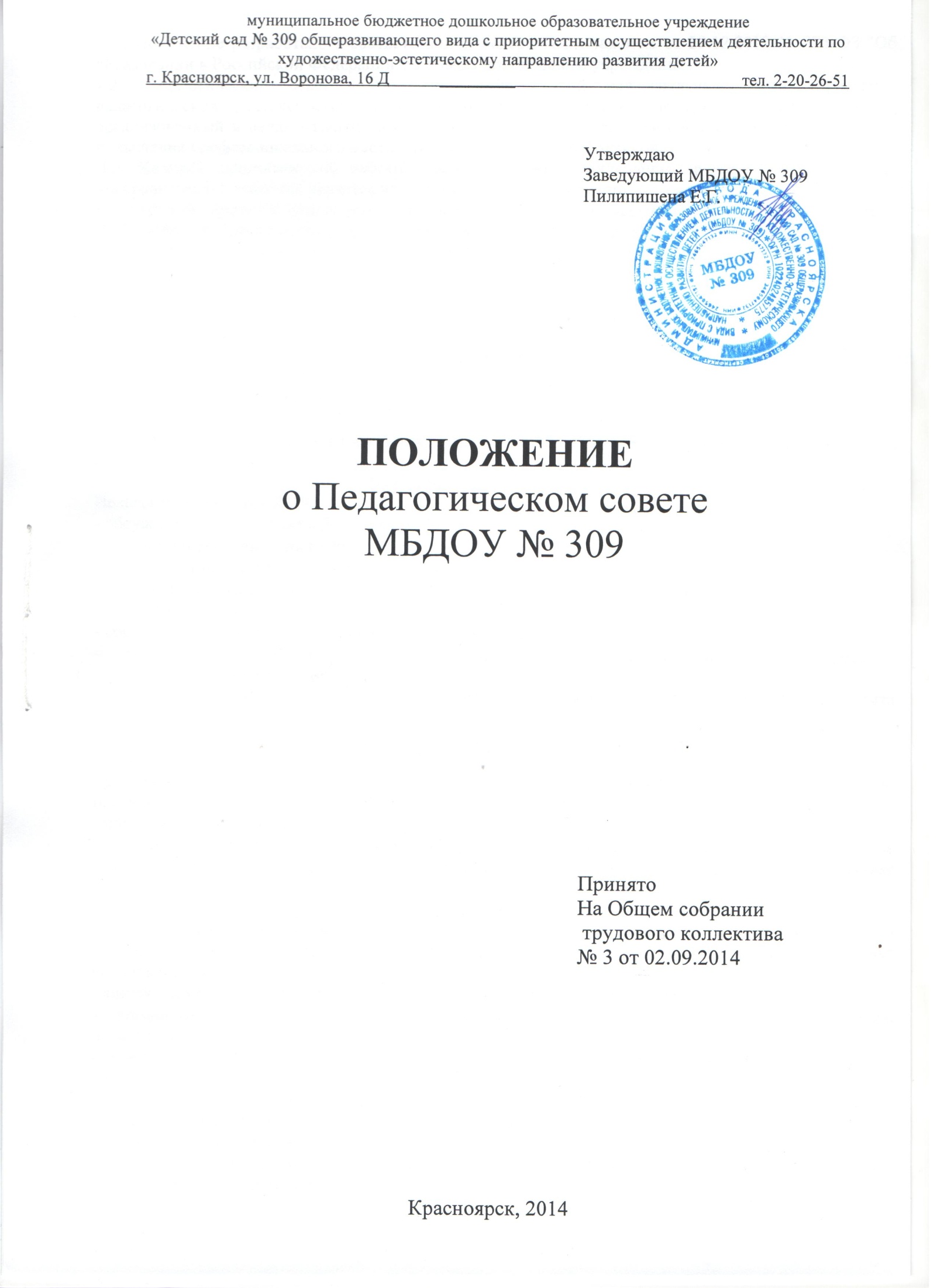 1. Общие положения 1.1. Положение разработано в соответствии с Федеральным законом от 29.12.2012 № 273-ФЗ "Об образовании в Российской Федерации", Уставом дошкольного учреждения. 1.2. Педагогический совет – постоянно действующий коллегиальный орган управления педагогической деятельностью дошкольного образовательного учреждения (далее – ДОУ), организованный в целях развития и совершенствования воспитательно-образовательного процесса, повышения профессионального мастерства педагогических работников. 1.3. Каждый педагогический работник ДОУ с момента заключения трудового договора и до прекращения его действия является членом педагогического совета. 1.4. Решение, принятое педагогическим советом и не противоречащее законодательству РФ, уставу ДОУ, является обязательным для исполнения всеми педагогами ДОУ. 1.5. Изменения и дополнения в положение вносятся педагогическим советом и принимаются на его заседании. 1.6. Данное положение действует до принятия нового. 2. Задачи педагогического совета Задачами педагогического совета являются:- реализация государственной политики в области дошкольного образования;- определение направлений образовательной деятельности, разработка программы развития ДОУ;  - внедрение в практику работы ДОУ достижений педагогической науки, передового педагогического опыта;  - повышение профессионального мастерства, развитие творческой активности педагогических работников ДОУ. 3. Функции педагогического советаПедагогический совет ДОУ:  - обсуждает локальные акты ДОУ, касающиеся педагогической деятельности, решает вопрос о внесении в них необходимых изменений и дополнений; -  определяет направления образовательной деятельности ДОУ;  выбирает образовательные программы, образовательные и воспитательные методики, технологии для использования в педагогическом процессе;  - обсуждает и рекомендует к утверждению проект годового плана работы ДОУ;  обсуждает вопросы содержания, форм и методов образовательного процесса, планирования педагогической деятельности ДОУ;  - организует выявление, обобщение, распространение, внедрение передового педагогического опыта среди педагогических работников ДОУ;  - рассматривает вопросы повышения квалификации, переподготовки, аттестации педагогических кадров;  - рассматривает вопросы организации дополнительных образовательных услуг воспитанникам, в т. ч. платных;  - подводит итоги деятельности ДОУ за учебный год;  заслушивает отчеты педагогических и медицинских работников о состоянии здоровья детей, ходе реализации образовательных и воспитательных программ, степени готовности детей к школьному обучению, результатах самообразования педагогов;  - заслушивает доклады представителей организаций и учреждений, взаимодействующих с ДОУ по вопросам образования и оздоровления воспитанников, в т. ч. о проверке состояния образовательного процесса, соблюдения санитарно-гигиенического режима, об охране труда и здоровья воспитанников;  - контролирует выполнение ранее принятых решений педагогического совета;  организует изучение и обсуждение нормативных правовых документов в области дошкольного образования;  - утверждает характеристики и принимает решения о награждении, поощрении педагогических работников ДОУ. 4. Права педагогического совета4.1. Педагогический совет имеет право:  - участвовать в управлении ДОУ;  направлять предложения и заявления в адрес руководителя ДОУ. 4.2. Каждый член педагогического совета имеет право: - выдвигать на обсуждение педагогического совета любой вопрос, касающийся педагогической деятельности ДОУ, если его предложение поддержит не менее одной трети членов педагогического совета;  - при несогласии с решением педагогического совета высказывать свое мотивированное мнение, которое должно быть занесено в протокол. 5. Организация управления педагогическим советом5.1. В отдельных случаях на заседание педагогического совета приглашаются медицинские работники, сотрудники общественных организаций, учреждений, родители воспитанников, представители учредителя. Необходимость их участия определяется председателем. Приглашенные на заседание педагогического совета пользуются правом совещательного голоса. 5.2. Педагогический совет избирает из своего состава председателя и секретаря сроком на один учебный год. 5.3. Председатель педагогического совета:  - организует деятельность педагогического совета;  информирует членов педагогического совета о предстоящем заседании не менее чем за 30 дней до его проведения;  организует подготовку и проведение заседания педагогического совета;  определяет повестку дня педагогического совета;  контролирует выполнение решений педагогического совета.5.4. Педагогический совет работает по плану, составляющему часть годового плана работы ДОУ. 5.5. Заседания педагогического совета созываются в соответствии с планом работы ДОУ. 5.6. Заседания педагогического совета правомочны, если на них присутствует не менее половины его состава. 5.7. Решение педагогического совета принимается открытым голосованием и считается принятым, если за него проголосовало не менее двух третей присутствующих. При равном количестве голосов решающим является голос председателя педагогического совета. 5.8. Ответственность за выполнение решений педагогического совета лежит на заместителе заведующего по ВМР ДОУ. Решения выполняют ответственные лица, указанные в протоколе заседания. Результаты оглашаются на следующем заседании педагогического совета. 6. Взаимосвязи педагогического совета с другими органами самоуправленияПедагогический совет организует взаимодействие с другими коллегиальными органами управления ДОУ: общим собранием работников ДОУ (через участие представителей педагогического совета в заседании данных органах управления):  представляет на ознакомление общему собранию и совету ДОУ материалы, разработанные на заседании педагогического совета; вносит предложения и дополнения по вопросам, рассматриваемым на заседаниях общего собрания и совета ДОУ. 7. Ответственность педагогического совета7.1. Педагогический совет несет ответственность за невыполнение или выполнение не в полном объеме закрепленных за ним задач и функций. 7.2. Педагогический совет несет ответственность за соблюдение законодательства РФ в ходе выполнения решений. 8. Оформление решений педагогического совета8.1. Решения, принятые на заседании педагогического совета оформляются протоколом. 8.2. В книге протоколов фиксируется:  - дата проведения заседания;  количественное присутствие (отсутствие) членов педагогического совета;  Ф.И.О, должность приглашенных участников педагогического совета;  повестка дня;  ход обсуждения вопросов;  предложения, рекомендации и замечания членов педагогического совета и приглашенных лиц;  - решения педагогического совета.8.3. Протоколы подписываются председателем и секретарем педагогического совета. 8.4. Нумерация протоколов ведется от начала учебного года. 8.5. Книга протоколов педагогического совета нумеруется постранично, визируется подписью руководителя ДОУ и печатью учреждения. 8.6. Книга протоколов педагогического совета хранится в ДОУ в течение 50 лет и передается по акту (при смене руководителя или передаче в архив). 8.7. Доклады, тексты выступлений членов педагогического совета хранятся в отдельной папке также в течение 50 лет.